Title: Role of Nanotechnology in the Treatment of Neurological DisordersName: Alain L FymatAffiliation: International Institute of Medicine & Science, USACo-authors if any Abstract (up to 400 words)One of the most promising applications of nanotechnology principles is in the treatment of glioblastomas and neurological disorders (Alzheimer's disease, Parkinson's disease, dementias, epilepsy, etc.). Here, specially designed nanoparticles delivered by specially designed Nano carriers can cross the blood-brain barrier to deliver their payload at pre-defined location(s) according to specified time- and dose-fractionations while remaining unnoticed by the immune system. Discuss the several nanotechnologies utilized and their corresponding clinical advantages, including: nutshells (that can be targeted to bond to cancerous cells by conjugated antibodies or peptides to anopheles' surfaces); platelet-coated nanoparticles (that can deliver higher doses of medication drugs to targeted sites, thus greatly enhancing their therapeutic effects); biocompatible and biodegradable gelatin nanoparticles (that can deliver multiple drugs); and shape-shifting engineered nanoparticles (that can be tailored to deliver drugs to specified tumors and nowhere else).Biography (up to 200 words)Alain L Fymat is a medical-physical scientist and an educator. He is the current President/CEO and Institute Professor at the International Institute of Medicine & Science with a previous appointment as Executive Vice President, Chief Operating Officer and Professor at the Weil Institute of Critical Care Medicine. He was formerly Professor of Radiology, Radiological Sciences, Radiation Medicine, Critical Care Medicine, and Physics at several U.S. and European Universities. He has extensively published (~ 500 publications) and is Editor-in-Chief, Honorable Editor or Editor of numerous medical-scientific Journals to which he contributes regularly. His current research interests are in Nano medicine, Nano biotechnology, cancer/oncology, neurodegenerative diseases, and pharmacogenomics.alainxyz@abc.org 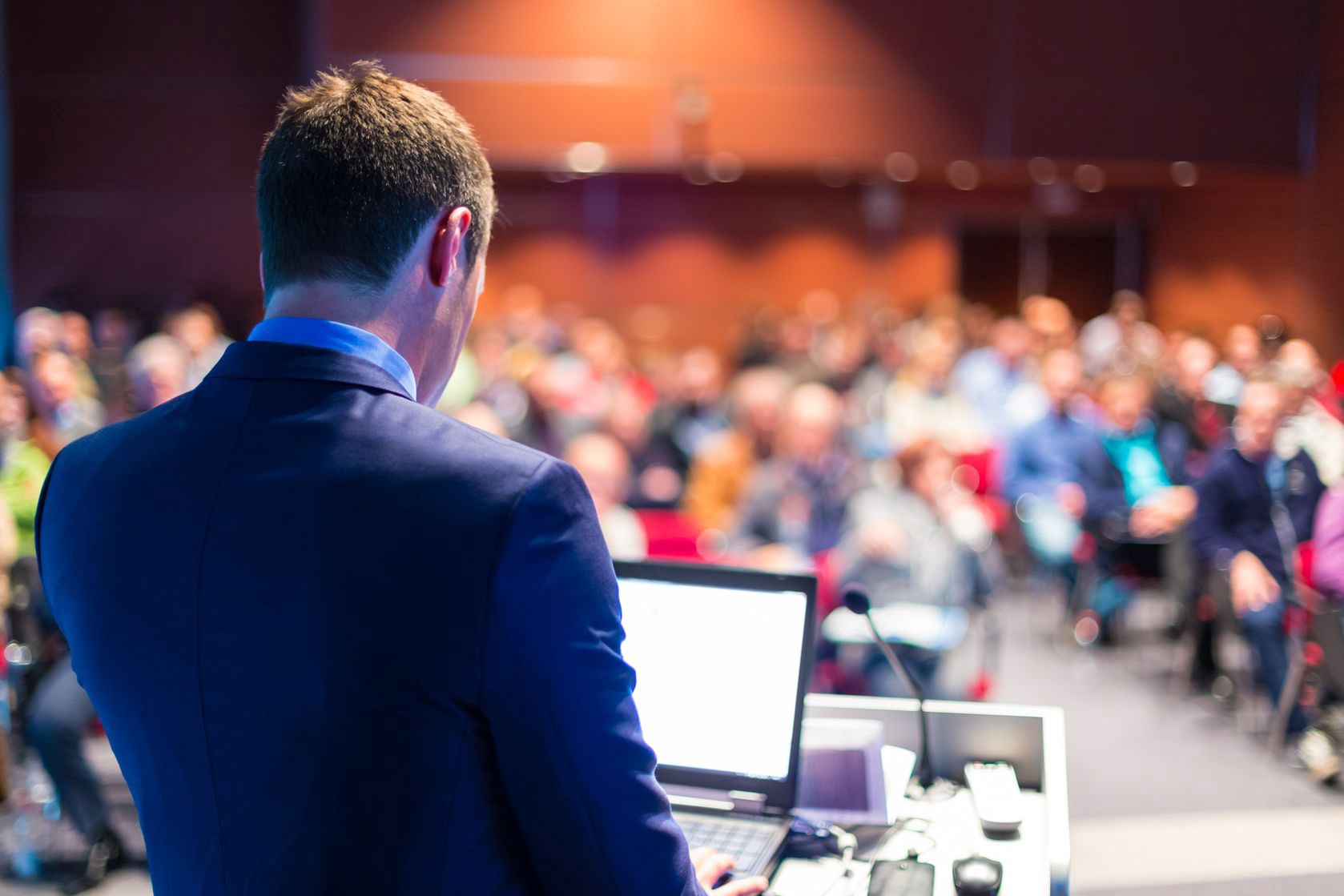 Presenter Name: Alain L FymatType of Presentation: Oral presentation / Poster presentationContact Number: +1 20X-8XX-7XXX